Publicado en Madrid el 27/12/2019 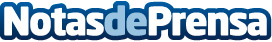 Regalar experiencias inolvidables: la propuesta de entradas.com para triunfar estas navidades entradas.com dispone en su web del obsequio con el que acertar sí o sí estas navidades: regalaentradas personalizadas para disfrutar de los mejores espectáculosDatos de contacto:David Málaga91 781 25 06Nota de prensa publicada en: https://www.notasdeprensa.es/regalar-experiencias-inolvidables-la-propuesta Categorias: Viaje Cine Artes Visuales Artes Escénicas Música Sociedad Entretenimiento http://www.notasdeprensa.es